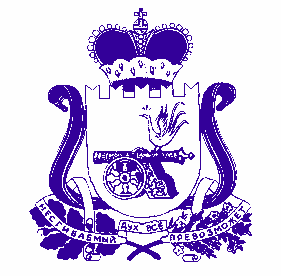 АДМИНИСТРАЦИЯБУЛГАКОВСКОГО СЕЛЬСКОГО ПОСЕЛЕНИЯДУХОВЩИНСКОГО РАЙОНА СМОЛЕНСКОЙ ОБЛАСТИПОСТАНОВЛЕНИЕот  10 октября  .               № 61       В соответствии с подпунктом «д» пункта 1 Указа Президента Российской Федерации от 07.05.2012 № 601 «Об основных направлениях совершенствования системы государственного управления Администрация Булгаковского сельского поселения Духовщинского  района Смоленской области ПОСТАНОВЛЯЕТ:   1. Внести изменения в п. 2.11.1 Административного регламента предоставления муниципальной услуги «Присвоение адреса объекту недвижимости» гражданам, проживающим в поселении и нуждающимся в данной услуге» изложив  в следующей редакции:      2.11.1. Максимальный срок ожидания в очереди при подаче запроса (заявления, обращения) о предоставлении муниципальной услуги не должен превышать 15 минут.    2. Контроль за исполнением настоящего постановления оставляю за собой.Глава АдминистрацииБулгаковского сельского поселенияДуховщинского района Смоленской области	                                 Т.И. Сазанкова   О  внесении изменений в постановление  № 31 от 27.09.2012 года «Об утверждении Административного регламента предоставления муниципальной услуги «Присвоение адреса объекту недвижимости» гражданам, проживающим в поселении и нуждающимся в данной услуге» 